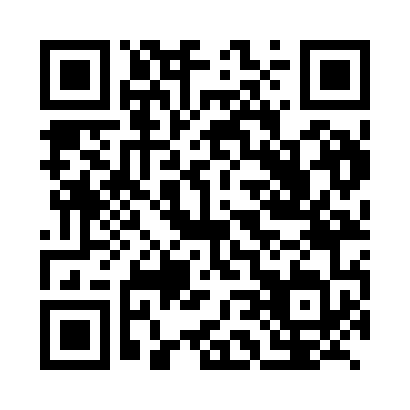 Prayer times for Zoadiba, CameroonSat 1 Jun 2024 - Sun 30 Jun 2024High Latitude Method: NonePrayer Calculation Method: Muslim World LeagueAsar Calculation Method: ShafiPrayer times provided by https://www.salahtimes.comDateDayFajrSunriseDhuhrAsrMaghribIsha1Sat4:385:5312:023:286:107:212Sun4:385:5312:023:286:117:213Mon4:385:5312:023:286:117:214Tue4:395:5412:023:286:117:225Wed4:395:5412:023:296:117:226Thu4:395:5412:033:296:117:227Fri4:395:5412:033:296:127:228Sat4:395:5412:033:296:127:239Sun4:395:5412:033:306:127:2310Mon4:395:5512:033:306:127:2311Tue4:395:5512:043:306:137:2412Wed4:395:5512:043:306:137:2413Thu4:405:5512:043:316:137:2414Fri4:405:5512:043:316:137:2415Sat4:405:5512:043:316:137:2516Sun4:405:5612:053:316:147:2517Mon4:405:5612:053:326:147:2518Tue4:415:5612:053:326:147:2519Wed4:415:5612:053:326:147:2520Thu4:415:5712:063:326:157:2621Fri4:415:5712:063:336:157:2622Sat4:415:5712:063:336:157:2623Sun4:425:5712:063:336:157:2624Mon4:425:5712:063:336:157:2725Tue4:425:5812:073:336:167:2726Wed4:425:5812:073:346:167:2727Thu4:435:5812:073:346:167:2728Fri4:435:5812:073:346:167:2729Sat4:435:5912:073:346:167:2730Sun4:435:5912:083:346:177:28